বাংলাদেশ নির্বাচন কমিশন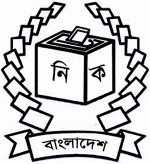 সিনিয়র জেলা নির্বাচন অফিসারের কার্যালয়দিনাজপুর।www.ecs.gov.bdভোটার তালিকা হালনাগাদকরণ কর্মসূচী-২০১৯তথ্যসংগ্রহ ও নিবন্ধন কার্য পরিচালনার সময়সূচীটীম নং-০১টীম নং-০২(মোঃ মাহমুদ হাসান)জেলা নির্বাচন অফিসারদিনাজপুর।০৫৩১-৬৩২৯৮01550-042494sdeo2700dinajpur@gmail.comঅঞ্চলজেলাক্রমভোটার সংখ্যাভোটার সংখ্যাউপজেলা/ থানার নামতথ্য সংগ্রহের তারিখতথ্য সংগ্রহের তারিখনিবন্ধন কার্য পরিচালনার তারিখনিবন্ধন কার্য পরিচালনার তারিখনিবন্ধনের জন্য প্রয়োজনীয় দিনের সংখ্যামন্তব্যঅঞ্চলজেলাক্রমবিদ্যমানসম্ভাব্যউপজেলা/ থানার নামশুরুশেষশুরুশেষনিবন্ধনের জন্য প্রয়োজনীয় দিনের সংখ্যামন্তব্য১২৩4(ক)৪(খ)৫৬(ক)৬(খ)৭(ক)৭(খ)৮৯রংপুরদিনাজপুর1১৭২১০০17210নবাবগঞ্জ23-04-1913-05-1916-05-1918-06-1925-রংপুরদিনাজপুর২11463611464কাহারোল28-05-1918-06-1921-06-1906-07-1916-রংপুরদিনাজপুর৩২২৯৪৪৪22944বীরগঞ্জ1৬-06-1906-07-1909-07-1916-08-1933-রংপুরদিনাজপুর৪১৮৯৭২২18972বিরল27-07-1916-08-1920-08-1916-09-1927-রংপুরদিনাজপুর৫১১৬৮৬৯11687বোচাগঞ্জ 26-08-1916-09-1919-09-1905-10-1917-রংপুরদিনাজপুর৬১২৫৫৪২12554খানসামা15-09-1905-10-1909-10-1926-10-1918-রংপুরদিনাজপুর৭২১৭৩৪৭21735চিরিরবন্দর06-10-1926-10-19টীম-০১টীম-০১৩১-রংপুরদিনাজপুর৭২১৭৩৪৭21735চিরিরবন্দর06-10-1926-10-1930-১0-১৯20-১১-১৯৩১-রংপুরদিনাজপুর৭২১৭৩৪৭21735চিরিরবন্দর06-10-1926-10-19টীম-০২টীম-০২৩১-রংপুরদিনাজপুর৭২১৭৩৪৭21735চিরিরবন্দর06-10-1926-10-1912-১১-১৯20-১১-১৯৩১-মোটঃমোটঃমোটঃ১১৬৫৬৬০১১৬৫৬৬-----১৬৭-অঞ্চলজেলাক্রমভোটার সংখ্যাভোটার সংখ্যাউপজেলা/ থানার নামতথ্য সংগ্রহের তারিখতথ্য সংগ্রহের তারিখনিবন্ধন কার্য পরিচালনার তারিখনিবন্ধন কার্য পরিচালনার তারিখনিবন্ধনের জন্য প্রয়োজনীয় দিনের সংখ্যামন্তব্যঅঞ্চলজেলাক্রমবিদ্যমানসম্ভাব্যউপজেলা/ থানার নামশুরুশেষশুরুশেষনিবন্ধনের জন্য প্রয়োজনীয় দিনের সংখ্যামন্তব্য১২৩4(ক)৪(খ)৫৬(ক)৬(খ)৭(ক)৭(খ)৮৯রংপুরদিনাজপুর১৩৪৯৬৯৫34970দিনাজপুর সদর23-04-1913-05-1916-05-191৩-07-195০-রংপুরদিনাজপুর২906159061.5ঘোড়াঘাট23-০6-১৯১৩-০৭-১৯১৭-০৭-১৯২৯-০৭-১৯১৩-রংপুরদিনাজপুর৩৬৯৮৫২6985.2হাকিমপুর08-০৭-১৯২8-০৭-১৯01-০৮-১৯১6-০৮-১৯১০-রংপুরদিনাজপুর৪১৩৩৭০৭13371বিরামপুর24-০৭-১৯১4-০৮-১৯19-০৮-১৯06-০৯-১৯১৯-রংপুরদিনাজপুর৫১৩৩৪৮৪13348ফুলবাড়ী17-০৮-১৯06-০৯-১৯09-০৯-১৯28-09-১৯১৯-রংপুরদিনাজপুর৬26576426576পার্বতীপুর08-০9-১৯28-09-১৯০1-১০-১৯07-১১-১৯৩৮-মোটঃমোটঃমোটঃ১০৪৩১১৭১০৪৩১২-----1৪৯-